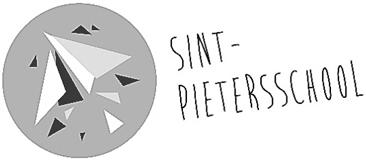 Zwemregeling 2017 – 20189.15 – 10.05 10.05 – 10.55 10.55 – 11.45 September 201708/09 3 2 5 15/09 4 1 6 22/09 3 25 29/09 4 16 Oktober 201706/1032513/10 4 1 6 20/10 32527/10 geen zwemmengeen zwemmengeen zwemmenNovember 201710/114 1617/11 3 2 5 24/11 4 16December 201701/12 3 2 5 08/12 4 1615/12 3 2 5 22/12 geen zwemmen geen zwemmen geen zwemmen Januari 201812/01 4 1619/01 3 2 5 26/01 4 16Februari 2018 02/023 2 5 09/02 4 1623/02 3 2 5 Maart 2018 02/034 1609/03 3 2 5 16/03 4 1623/03 3 2 5 30/03 geen zwemmengeen zwemmengeen zwemmenApril 201820/044 1 6 27/04 3 2 5 Mei 2018 04/05  4 1 6 18/05  3 2525/05  4  1 6 Juni 201801/06  3 2 5 08/06  4 1615/06  zwemmen 3de​ ​ kleuterklas zwemmen 3de​ ​ kleuterklas zwemmen 3de​ ​ kleuterklas 22/06  geen zwemmen geen zwemmen geen zwemmen 29/06 geen zwemmen geen zwemmen geen zwemmen 